REJONOWE WODNE  OCHOTNICZE  POGOTOWIE   RATUNKOWE W  ZAMOŚCIU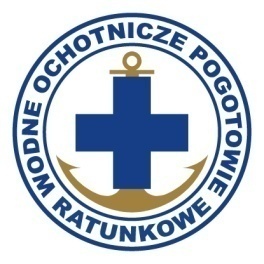                      22-400 Zamość, ub.m.. Zamoyskiego 62A, tel/fax (084) 639 14 57NIP: 922-18-30-868    www.woprzamosc.pl  www.wopr.zamosc.plE-mail: woprzamosc@wp.pl     KRS 0000211830Konto bankowe: PKO S.A. II O/Zamość 61124020051111000017647889 Numer sprawy: WOPR/ADM/01/2022Załącznik nr 6 do SWZUMOWAzawarta w dniu ….……………………………… 2022 r. w Zamościu pomiędzy:REJONOWYM WODNYM OCHOTNICZYM POGOTOWIEM RATUNKOWYM W ZAMOSCIU ul. Zamoyskiego 62A, 22-400 Zamość, NIP: 922-18-30-868, REGON: 000840906 zwanym dalej w tekście umowy „ Zamawiającym”, reprezentowaną przez:Piotr Synowiec           – Prezesa 
Paweł Kniaź               – V-ce Prezesaa …………………………………………………………………………………………………………………………………………………….………………………………………………………………………………………………....………………………………………………,Spółka zarejestrowana w Sądzie Rejonowym w ……………………..………….…………….. Wydział Gospodarczy Krajowego Rejestru Sądowego pod numerem: ……………………...…..……,NIP:………………....……......…, REGON: ……….......…………………, zwaną dalej w treści umowy „Wykonawcą” reprezentowaną przez:……………………………..……………………………………..……………………………..………………………………………………………………….……………………………….W wyniku postępowania o udzielenie zamówienia publicznego przeprowadzonego w trybie
podstawowym pn.: „Dostawa fabrycznie nowego samochodu osobowego ze stałym napendem 4x4 dla Rejonowego Wodnego Ochotniczego Pogotowia Ratunkowego w Zamościu“ oraz zgodnie z art. 275 ustawy z dnia 11 września2019 roku – Prawo zamówień publicznych (Dz. U. z 2021 r., poz. 1129 z późn. zm.), zawarta zostałaumowa, zwana dalej: „umową” o następującej treści:§ 1Przedmiotem umowy jest dostawa fabrycznie nowego samochodu osobowego ze stałym napendem 4x4, na rzecz Rejonowego Wodnego Ochotniczego Pogotowia Ratunkowego w Zamościu.Wykonawca zobowiązuje się do przeniesienia na własność Zamawiającego nowego samochoduo parametrach technicznych i warunkachminimalnych wyszczególnionych w dokumencie – minimalne wymagania techniczne określone przez Zamowiającego –załącznik nr. 1 do SWZ. Oferta Wykonawcy uwzględniająca te wymagania oraz SpecyfikacjaWarunków Zamówienia są załącznikami do umowy i stanowią jej integralną część.Wykonawca dostarczy a Zamawiający odbierze samochód osobowy marki ................…………… model........................................... rok produkcji 2022 zgodnie ze złożoną ofertą. Wykonawca zrealizuje zamówienie w terminie: do dnia  ................................................ 2022 roku.Zamawiający zobowiązany jest do odbioru samohodu (przedmiot zamówienia) wraz z kompletną dokumentacją w siedzibie Wykonawcy gdzie nastąp przekazanie.Protokolarny odbiór samochodu zostanie dokonany w dniu jego faktycznego odbioru, przy czym Wykonawca zobowiązany jest nie później niż na 3 dni przed planowanym terminem odbioru powiadomić ( e-mail, telefonicznie) o tym fakcie (terminie) przedstawiciela Zamawiającego.Zamawiający zastrzega sobie prawo odmowy dokonania odbioru, jeżeli dostarczony samochód nie będzie spełniał wymagań lub będzie posiadał wady lub/i usterki, bądź gdy Wykonawca nie dostarczył wraz z samochodem kompletu dokumentacji. Opóźnienie w dostarczeniu samochodu lub kompletnej dokumentacji obciąża Wykonawcę i stanowi dla Zamawiającego podstawę do obciążenia Wykonawcy obowiązkiem zapłaty kary umownej i/lub odstąpienia od Umowy z przyczyn leżących po stronie Wykonawcy.§ 2Ustalona w wyniku przetargu nieograniczonego cena pozostanie niezmieniona do końca realizacji przedmiotu umowy.Całkowita wartość przedmiotu umowy zgodnie ze złożoną ofertą wynosi: Netto ………………….......…… zł (słownie: ……………………........................................……………………. złotych).Wynagrodzenie (wraz z podatkiem VAT) brutto =..………………………..….. zł(słownie: …………….......................................................……..............……………..) z czego VAT tj. 23 % wynosi: ……… zł.Zamawiający nie udziela zaliczek.Zapłata nastąpi przelewem po wystawieniu faktury VAT w terminie 30 dni od daty odbioru przedmiotu umowy.§ 3Wykonawca udziela gwarancji:gwarancja ogólna ...................... letnia ............................................................gwarancja na wady powłoki lakierniczej 3-letniagwarancja na perforację nadwozia: 10-letnia;licząc od daty odbioru samochodów przez Zamawiającego. Termin gwarancji biegnie od daty podpisania przez Strony protokołu odbioru przedmiotu Umowy bez zastrzeżeń.Gwarancja obejmuje wszystkie wykryte podczas użytkowania awarie, usterki wady oraz uszkodzenia powstałe w czasie zgodnego z instrukcją korzystania z samochodów.Uprawnienia z tytułu gwarancji wygasają po upływie terminów podanych w dokumentach gwarancyjnych.Warunkiem otrzymania gwarancji jest wykonanie określonych przeglądów w autoryzowanej stacji zgodnie z wytycznymi producenta podanymi w instrukcji obsługi i karcie gwarancyjnej.§ 4Wykonawca nie może odmówić wymiany towaru wadliwego, jeżeli był już on naprawiany lub, gdy wada jest tego rodzaju, że nie rokuje doprowadzenia przedmiotu umowy, do jakości jaką powinien on posiadać w warunkach eksploatacji.Wykonawca jest zwolniony z odpowiedzialności z tytułu gwarancji, jeżeli wykaże, że wady powstały z przyczyn leżących po stronie Zamawiającego, w szczególności z powodu niezgodnego z przeznaczeniem używania przedmiotu umowy.W razie zniszczenia lub zgubienia dokumentu gwarancyjnego Zamawiający nie traci uprawnień z tytułu gwarancji, jeżeli wykaże za pomocą innego dowodu  w szczególności niniejszej umowy  istnienie zobowiązania z tytułu gwarancji.Wykonawca jest zobowiązany do zabezpieczenia niniejszych warunków gwarancji przez producenta, jeżeli producent wystawi również dokument gwarancyjny.§ 5Zamawiający może odstąpić od umowy, jeżeli:Wykonawca nienależycie wykonuje swoje zobowiązania umowne,W razie zaistnienia istotnej zmiany okoliczności powodującej, że wykonanie umowy nie leży w interesie publicznym, czego nie można było przewidzieć w chwili zawarcia umowy.§ 6Obowiązkową formę odszkodowania stanowią kary umowne, które będą naliczane w następujących wypadkach i wysokościach:za zwłokę w dostarczeniu przedmiotu umowy Wykonawca zapłaci Zamawiającemu karę umowną w wysokości 0,5% wynagrodzenia umownego brutto za każdy dzień zwłoki,za zwłokę w usunięciu wad stwierdzonych w okresie gwarancji Wykonawca zapłaci Zamawiającemu karę umowną w wysokości 0,5% wynagrodzenia umownego brutto za każdy dzień zwłoki liczonej od dnia wyznaczonego na usunięcie wad,za odstąpienie od umowy z przyczyn zależnych od Wykonawcy, Wykonawca płaci Zamawiającemu karę umowną w wysokości 5% wynagrodzenia umownego brutto,z tytułu odstąpienia od umowy z przyczyn innych niż określone w § 5 Zamawiający płaci Wykonawcy karę umowną w wysokości 5% wynagrodzenia umownego brutto,§ 7Osobą uprawnioną przez Zamawiającego do dokonywania wszelkich czynności związanych z odbiorem przedmiotu zamówienia jest:ze strony Wykonawcy: …………………………………………………………ze strony Zamawiającego: Piotr Synowiec – Prezes tel. -504 910 919§ 8Strony zastrzegają sobie prawo do odszkodowania uzupełniającego przenoszącego wysokość kar umownych do wysokości rzeczywiście poniesionej szkody.§ 9Wszelkie zmiany umowy nie mogą być niezgodne z przepisami uPzp. Wymagają one formy pisemnej i podpisów upoważnionych przedstawicieli stron. § 10Ewentualne sporne sprawy dotyczące umowy będą rozpatrywane przez sąd właściwy 
dla siedziby Zamawiającego.§ 11W sprawach nieuregulowanych umową będą miały zastosowanie przepisy Kodeksu cywilnego oraz Prawa zamówień publicznych.§ 12Umowę sporządzono w trzech jednobrzmiących egzemplarzach, z których dwa otrzyma Zamawiający a jedno pozostaną u Wykonawcy ........................................                                          ……………………………………..   		ZAMAWIAJĄCY				                   WYKONAWCA	